ประกาศสภาเทศบาลตำบลเกาะทวด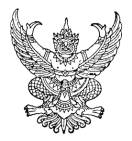 เรื่อง ประกาศรายงานการประชุมสภาเทศบาลตำบลเกาะทวดสมัยสามัญ สมัยที่ 1 ครั้งที่ 1/2557......................................		ด้วยสภาเทศบาลตำบลเกาะทวด ได้ประชุมสภาเทศบาลตำบลเกาะทวด สมัยสามัญ สมัยที่ 1                 ครั้งที่ 1/2557 ลงวันที่ 10 มกราคม 2557 ณ ห้องประชุมสภาเทศบาลตำบลเกาะทวด และที่ประชุมสภาเทศบาลตำบลเกาะทวด ได้มีมติรับรองรายงานการประชุมสภาเทศบาลตำบลเกาะทวด ดังกล่าวเป็นเอกฉันท์แล้ว ในการประชุมสมัยสามัญ สมัยที่ 2 ครั้งที่ 1/22557 ลงวันที่  28  มีนาคม  2557  นั้น		อาศัยอำนาจตามความในหมวด 2 การประชุม ข้อ 33 วรรค 4 แห่งระเบียบกระทรวงมหาดไทย            ว่าด้วยข้อบังคับการประชุมสภาท้องถิ่น พ.ศ. 2557 แก้ไขเพิ่มเติมถึง (ฉบับที่ 2) พ.ศ.2554  สภาเทศบาลตำบลเกาะทวด ขอประกาศรายงานการประชุมสภาเทศบาลตำบลเกาะทวด สมัยสามัญ สมัยที่ 1 ครั้งที่ 1/255                         ลงวันที่ 10 มกราคม 2557 รายละเอียดปรากฏตามรายงานการประชุมที่แนบท้ายประกาศนี้ 		จึงประกาศให้ทราบโดยทั่วกัน			ประกาศ ณ วันที่  8  มกราคม  พ.ศ. 2557สุรินทร์ ปานสังข์(นายสุรินทร์  ปานสังข์)  ประธานสภาเทศบาลตำบลเกาะทวดบันทึกรายงานการประชุมสภาเทศบาลตำบลเกาะทวด  สมัยสามัญ  สมัยที่ 1 ครั้งที่ 1/2557วันศุกร์ ที่ 10  เดือนมกราคม  พ.ศ. 2557 เวลา 10.00น.ณ ห้องประชุมสภาเทศบาลตำบลเกาะทวด*************************ผู้มาประชุม1. นายสุรินทร์  		ปานสังข์		ประธานสภาเทศบาลตำบลเกาะทวด    2. นายจำนงค์  		คุระพูล		รองประธานสภาเทศบาลตำบลเกาะทวด    3. นายชูศักดิ์  		ปานดำ		สมาชิกสภาเทศบาลตำบลเกาะทวด    เขต 1 4. นายสุวิทย์  		ถนอมเกิด	สมาชิกสภาเทศบาลตำบลเกาะทวด    เขต 15. นางปทุมรัตน์  	บัวแก้ว		สมาชิกสภาเทศบาลตำบลเกาะทวด    เขต 16. นายวิจักรพันธ์	โอมาก		สมาชิกสภาเทศบาลตำบลเกาะทวด    เขต 17. นายณัฐพงศ์  		บุญทองสังข์	สมาชิกสภาเทศบาลตำบลเกาะทวด    เขต 18. นายสมเกียรติ		อักษรถึง		สมาชิกสภาเทศบาลตำบลเกาะทวด    เขต 29. นายสุเมธ		เสาะแสน	สมาชิกสภาเทศบาลตำบลเกาะทวด    เขต 210.นายวิทยา  		เถาว์ราม	สมาชิกสภาเทศบาลตำบลเกาะทวด    เขต 211.นางสาวละไม  	แต้มเติม		สมาชิกสภาเทศบาลตำบลเกาะทวด    เขต 212. นายพิเชษฐ์  	ทองอนันต์	สมาชิกสภาเทศบาลตำบลเกาะทวด    เขต 213. นายจิราวุธ		กรเพชร		ปลัดเทศบาล/เลขานุการสภาเทศบาลตำบลเกาะทวดผู้เข้าร่วมประชุม1. นายวรรณชาติ  	ยอดแก้ว	นายกเทศมนตรีตำบลเกาะทวด2. นายอรุณ  		อินทร์จันทร์	รองนายกเทศมนตรีตำบลเกาะทวด3. นายเสวก		ส่งขาว		รองนายกเทศมนตรีตำบลเกาะทวด4. นายรัฐศักดิ์		นาคา		เลขานุการนายกเทศมนตรีตำบลเกาะทวด5. นายวิรัช 		แต้มเติม		ที่ปรึกษานายกเทศมนตรีตำบลเกาะทวด6. นายวรรณรัตน์	มณีโชติ		รองปลัดเทศบาลตำบลเกาะทวดเริ่มประชุมเวลา  10.00  น.จิราวุธ  กรเพชร			เรียนท่านประธานสภาเทศบาล ผู้บริหาร และสมาชิกสภาเทศบาลตำบลเกาะทวดทุกท่าน              (เลขานุการสภา/ปลัดเทศบาล) 	บัดนี้ได้ตรวจสอบแล้วสมาชิกสภาเทศบาลตำบลเกาะทวด ครบองค์ประชุมเมื่อครบองค์ประชุมแล้ว  เชิญท่านประธานสภาเทศบาลตำบลเกาะทวด เปิดการประชุม สมัยสามัญ สมัยที่ 1  ครั้งที่ 1/2557 วันศุกร์ ที่ 10 มกราคม  2557 เชิญท่านประธานครับสุรินทร์  ปานสังข์		เรียนท่านนายกเทศมนตรี และ ผู้บริหารทุกท่าน เมื่อสมาชิกสภาเทศบาลตำบล                       (ประธานสภาฯ) 			เกาะทวดพร้อมแล้วผมขอเปิดการประชุม สภาเทศบาลตำบลเกาะทวดสมัยสามัญสมัยที่ 1  ครั้งที่ 1/2557 วันศุกร์ ที่ 10 มกราคม  2557     เวลา ๑0.0๐ น. ณ บัดนี้/ระเบียบวาระ...-2-ระเบียบวาระที่ ๑		เรื่องที่ประธานแจ้งให้ที่ประชุมทราบประชาสัมพันธ์การเลือกตั้งสมาชิกสภาผู้แทนราษฎรสุรินทร์  ปานสังข์		ขอเชิญท่านปลัดเทศบาลชี้แจงรายละเอียด การเลือกตั้งสมาชิกสภาผู้แทนราษฎร (ประธานสภาเทศบาล)		เชิญครับจิราวุธ  กรเพชร			เรียนท่านประธานสภาเทศบาล ผู้บริหารและสมาชิกสภาเทศบาลตำบลเกาะทวดทุกท่าน(เลขานุการสภา/ปลัดเทศบาล)	ด้วยมีพระราชกฤษฎีกายุบสภาผู้แทนราษฎร  พ.ศ. ๒๕๕6 และให้มีการเลือกตั้งสมาชิกสภาผู้แทนราษฎรเป็นการเลือกตั้งทั่วไป  ในวันอาทิตย์ที่  2  กุมภาพันธ์ พ.ศ.   ๒๕๕7 และพระราชบัญญัติประกอบรัฐธรรมนูญว่าด้วยการเลือกตั้งสมาชิกสภาผู้แทนราษฎรและการได้มาซึ่งสมาชิกวุฒิสภา พ.ศ. ๒๕๕๐ มาตรา ๕๙(๑) บัญญัติให้คณะกรรมการการเลือกตั้งกำหนดหลักเกณฑ์การดำเนินการของรัฐในการสนับสนุนการเลือกตั้งเกี่ยวกับการจัดสถานที่ปิดประกาศและที่ติดแผ่นป้ายเกี่ยวกับการเลือกตั้งในบริเวณสาธารณสถานซึ่งเป็นของรัฐให้เพียงพอและเท่าเทียมกันในการโฆษณาหาเสียงเลือกตั้งของผู้สมัครทุกคนและพรรคการเมืองทุกพรรคซึ่งคณะกรรมการการเลือกตั้งได้ออกประกาศ เรื่อง หลักเกณฑ์การดำเนินการของรัฐในการสนับสนุนการเลือกตั้งสมาชิกสภาผู้แทนราษฎร พ.ศ.๒๕๕๐ และที่แก้ไขเพิ่มเติม(ฉบับที่ ๓)  พ.ศ. 2554 จึงขอประชาสัมพันธ์แจ้งให้ที่ประชุมทราบ ที่ประชุม			รับทราบการรับสมัครการเลือกตั้งนายกองค์การบริหารส่วนจังหวัดนครศรีธรรมราชสุรินทร์  ปานสังข์		ขอเชิญท่านปลัดเทศบาลชี้แจงการเลือกตั้งนายกองค์การบริหารส่วนจังหวัด(ประธานสภาเทศบาล)		นครศรีธรรมราช ที่ได้พ้นจากตำแหน่ง (ลาออก) เชิญครับจิราวุธ  กรเพชร			เรียนท่านประธานสภาเทศบาล ผู้บริหารและสมาชิกสภาเทศบาลตำบลเกาะทวดทุกท่าน(เลขานุการสภา/ปลัดเทศบาล)	ด้วยนายกองค์การบริหารส่วนจังหวัดนครศรีธรรมราช  ได้พ้นจากตำแหน่ง (ลาออก) เมื่อวันที่ 27  ธันวาคม 2556   ซึ่งระเบียบคณะกรรมการการเลือกตั้งว่าด้วยการเลือกตั้งสมาชิกสภาท้องถิ่นหรือผู้บริหารท้องถิ่น พ.ศ. 2554  กำหนดให้ผู้อำนวยการเลือกตั้งประจำองค์กรปกครองส่วนท้องถิ่น ประกาศให้มีการเลือกตั้งก่อนวันเลือกตั้งไม่น้อยกว่าสามสิบวัน  โดยกำหนดให้มีการเลือกตั้งในวันอาทิตย์ที่  23 กุมภาพันธ์  2557  และรับสมัครรับเลือกตั้งระหว่าง        วันที่ 6 - 10 มกราคม 2557   จึงขอแจ้งประชาสัมพันธ์ให้ที่ประชุมรับทราบที่ประชุม			รับทราบระเบียบวาระที่ 2	          เรื่องรับรองรายงานการประชุมสภาเทศบาลตำบลเกาะทวด สมัยวิสามัญ สมัยที่ 4                                  ครั้งที่   1 / 2556 วันพฤหัสบดี ที่ 26  เดือนธันวาคม พ.ศ. 2556  เวลา 13.30น.สุรินทร์  ปานสังข์		ท่านเลขานุการสภาเทศบาลตำบลเกาะทวด ได้ส่งสำเนารายงานประชุมสภา      (ประธานสภาเทศบาล)		เทศบาลตำบลเกาะทวด สมัยวิสามัญ สมัยที่ 4 ครั้งที่ 1/2556 วันพฤหัสบดี/ ที่ 26....-3-ที่ 26  เดือนธันวาคม พ.ศ. 2556 เวลา 13.30น.ให้สมาชิกสภาเทศบาลทุกท่านทราบแล้วนั้น ขอให้สมาชิกสภาเทศบาลตำบลเกาะทวด ได้ตรวจสอบรายงานการประชุมสภาเทศบาลตำบลเกาะทวดครั้งนี้แล้วว่าถูกต้องหรือไม่  ไม่ทราบว่ามีสมาชิกท่านใดจะขอแก้ไขเพิ่มเติม หรือไม่  ถ้าไม่มีขอมติที่ประชุม โปรดยกมือครับมติที่ประชุม 			มติที่ประชุมมีมติเป็นเอกฉันท์จำนวน ๑1 เสียง  งดออกเสียง จำนวน 1 เสียงรับรองรายงานกาประชุมสภาเทศบาลตำบลเกาะทวด สมัยวิสามัญ  สมัยที่ 4  ครั้งที่ 1/๒๕๕๖ เมื่อวันที่ 26 ธันวาคม ๒๕๕๖  ไม่เห็นชอบ ไม่มีระเบีบบวาระที่ 3			เรื่องเสนอเพื่อพิจารณา				3.1  ขอความเห็นชอบกำหนดสมัยประชุมสมัยสามัญ ประจำปี พ.ศ. 2557 และกำหนด  				       สมัยประชุมสมัยสามัญ สมัยแรกประจำปี พ.ศ.2558สุรินทร์  ปานสังข์			การกำหนดสมัยประชุมสมัยสามัญ ประจำปี พ .ศ.2557  และ กำหนด(ประธานสภาเทศบาล)		วันเริ่มประชุมสมัยแรก ประจำปี 2558 ขอเชิญท่านปลัดชี้แจงรายละเอียดครับจิราวุธ  กรเพชร 			เรียนท่านประธานสภาเทศบาล ผู้บริหารและสมาชิกสภาเทศบาลตำบลเกาะทวดทุกท่าน(เลขานุการสภา/ปลัดเทศบาล)	สำหรับการกำหนดการประชุมสมัยสามัญประจำปี 2557  และ กำหนดสมัยประชุมสมัยสามัญ สมัยแรกประจำปี พ.ศ.2558    ตามพระราชบัญญัติเทศบาล พ.ศ. 2496 แก้ไขเพิ่มเติม (ฉบับที่ 13) พ.ศ. 2552 มาตรา 24  ในปีหนึ่งให้มีการประชุมสมัยสี่สมัย  สมัยประชุมสามัญครั้งแรกและวันเริ่มประชุมสมัยประจำปีให้สภาเทศบาลกำหนด และ สมัยประชุมสามัญสมัยหนึ่ง ๆ ให้มีกำหนดไม่เกินสามสิบวัน แต่ถ้าจะขยายเวลาออกไปอีกจะต้องได้รับอนุญาตจาก        ผู้ว่าราชการจังหวัดที่ประชุม			รับทราบสุรินทร์  ปานสังข์		ตามที่ท่านปลัดเทศบาลได้ชี้แจงระเบียบ กฎหมายที่เกี่ยวข้อง กำหนดการ(ประธานสภาเทศบาล)		ประชุมสมัยสามัญ ประจำปี  2557  กำหนดประชุมสี่สมัยและประชุม สามัญสมัยหนึ่ง ๆ ให้กำหนดไม่เกินสามสิบวัน ขอให้ที่ประชุมเสนอว่าในปี 2557 แต่ละสมัยจะเริ่มเมื่อใดและมีกำหนดกี่วัน แต่เนื่องจาก ที่ประชุมได้กำหนดสมัยประชุม สมัยสามัญ สมัยแรก ไว้ในวันที่      1-15 มกราคม 2557 หนึ่งสมัยแล้ว จึงเหลืออีกสามสมัย ขอให้สมาชิกสภาเทศบาลเสนอกำหนดประชุมสมัยสามัญที่เหลือต่อไปครับ ละไม แต้มเติม			เรียนท่านประธานสภาเทศบาล ผู้บริหารและสมาชิกสภาเทศบาลตำบลเกาะทวดทุกท่าน(สมาชิกสภาเทศบาล)		ดิฉันขอเสนอสมัยประชุมสมัยสามัญ ประจำปี 2557  ดังนี้สมัยสามัญ สมัยที่สอง  เริ่มวันที่ 1 - 30  มีนาคม   2557สมัยสามัญ สมัยที่สาม  เริ่มวันที่ 1 - 30  มิถุนายน 2557สมัยสามัญ สมัยที่สี่     เริ่มวันที่ 1 - 30  สิงหาคม  2557/สุรินทร์..-4-สุรินทร์  ปานสังข์		ไม่ทราบสมาชิกท่านใดจะเสนอเป็นอย่างอื่นหรือไม่ ถ้าไม่มีผมขอผู้รับรองด้วยครับ (ประธานสภาเทศบาล)		มีผู้รับรองถูกต้อง คือ นายชูศักดิ์  ปานดำ และ นายพิเชษฐ์  ทองอนันต์  ผมขอสรุปกำหนดการประชุมสมัยสามัญประจำปี 2557 ตามที่สมาชิกเสนอ ดังนี้ สมัยสามัญ สมัยที่สอง  วันที่ 1 - 30  มีนาคม   2557สมัยสามัญ สมัยที่สาม  วันที่ 1 - 30  มิถุนายน 2557สมัยสามัญ สมัยที่สี่     วันที่ 1 - 30  สิงหาคม  2557				ขอมติที่ประชุมการกำหนดสมัยประชุมสภาเทศบาลตำบลเกาะทวดสมัยสามัญ ประจำปี 2557  โปรดยกมือครับมติที่ประชุม	มีมติ จำนวน 11  เสียง งดออกเสียง จำนวน 1 เสียง  เห็นชอบกำหนดการประชุมสภาเทศบาลตำบลเกาะทวด สมัยสามัญ ประจำปี  2557  ดังนี้สมัยสามัญ สมัยที่สอง  วันที่ 1 - 30  มีนาคม   2557สมัยสามัญ สมัยที่สาม  วันที่ 1 - 30  มิถุนายน 2557สมัยสามัญ สมัยที่สี่     วันที่ 1 - 30  สิงหาคม  2557สุรินทร์  ปานสังข์		ต่อไปกำหนดสมัยประชุมสมัยสามัญ สมัยแรกประจำปี พ.ศ.2558  ขอเชิญที่(ประธานสภาเทศบาล)		ประชุมได้เสนอกำหนดวันประชุม ครับละไม  แต้มเติม			เรียนท่านประธานสภาเทศบาล ผู้บริหารและสมาชิกสภาเทศบาลตำบลเกาะทวดทุกท่าน(สมาชิกสภาเทศบาล)		ดิฉันขอเสนอกำหนดสมัยประชุมสมัยสามัญ สมัยแรก ประจำปี พ.ศ.2558 เริ่มวันที่ 1-30 มกราคม 2558 คะ  สุรินทร์  ปานสังข์		ไม่ทราบสมาชิกท่านใดจะเสนอเป็นอย่างอื่นหรือไม่ ถ้าไม่มีผมขอผู้รับรองด้วยครับ (ประธานสภาเทศบาล)		มีผู้รับรองถูกต้อง คือ นายจำนงค์  คุระพูล  และ นายสุวิทย์  ถนอมเกิด     ตามที่สมาชิกเสนอกำหนดสมัยประชุมสมัยสามัญ สมัยแรก ประจำปี พ.ศ.2558 เริ่มวันที่ 1-30 มกราคม 2558 นั้น ผมขอมติที่ประชุม โปรดยกมือครับมติที่ประชุม	มีมติ จำนวน 11  เสียง งดออกเสียง จำนวน 1 เสียง  เห็นชอบกำหนดสมัยประชุมสมัยสามัญ สมัยแรก ประจำปี พ.ศ.2558 เริ่มวันที่ 1 - 30 มกราคม 2558 				3.2  ขอความเห็นชอบพิจารณาอนุมัติจ่ายเงินสะสม ประจำปี พ.ศ. 2557สุรินทร์  ปานสังข์		ต่อไปขอความเห็นชอบพิจารณาอนุมัติจ่ายเงินสะสม ประจำปี พ.ศ. 2557  ขอ(ประธานสภาเทศบาล)		เชิญท่านปลัดเทศบาล ชี้แจงระเบียบ กฎหมาย ครับจิราวุธ  กรเพชร			เรียนท่านประธานสภาเทศบาล ผู้บริหารและสมาชิกสภาเทศบาลตำบลเกาะทวดทุกท่าน(เลขานุการสภา/ปลัดเทศบาล)	ตามระเบียบกระทรวงมหาดไทยว่าด้วยการรับเงิน การเบิกจ่ายเงิน การฝากเงิน การเก็บรักษาเงิน และการตรวจเงินขององค์กรปกครองส่วนท้องถิ่น พ.ศ.2547  และที่แก้ไขเพิ่มเติม (ฉบับที่ 2) พ.ศ. 2548  ข้อ 89 กำหนดให้องค์การปกครองส่วนท้องถิ่นสามารถใช้จ่ายเงินสะสมได้โดยให้เป็นอำนาจของสภาท้องถิ่นที่จะอนุมัติประกอบกับหนังสือสั่งการ กระทรวงมหาดไทย ที่ มท 0808.4/ว 3161 การจ่ายเงินสะสมขององค์กรปกครองส่วนท้องถิ่น ดังนี้	/1. องค์กร...-5-องค์กรปกครองส่วนท้องถิ่น  อาจใช้จ่ายเงินสะสมได้โดยได้รับอนุมัติจากสภาท้องถิ่นทั้งนี้ให้ระบุวัตถุประสงค์ในการใช้จ่ายเงินให้ชัดเจน และให้คำนึงถึงประโยชน์ของประชาชนและท้องถิ่นที่จะได้รับเป็นสำคัญให้กระทำได้เฉพาะกิจการซึ่งอยู่ในอำนาจหน้าที่ขององค์กรปกครองส่วนท้องถิ่นและเป็นกิจการทีประชาชนได้รับประโยชน์โดยตรง หากไม่ทำจะไม่สามารถแก้ไขปัญหาความเดือดร้อนของประชาชนได้ หรือท้องถิ่นอาจขาดโอกาสที่จะได้รับการพัฒนาเป็นกิจการที่เกี่ยวกับการบริหารชุมชนและสังคมของประชาชนในพื้นที่  หรือกิจการที่จัดทำเพื่อบำบัดความเดือดร้อนของประชาชนหรือเป็นการเพิ่มพูนรายได้ขององค์การปกครองส่วนท้องถิ่นซึ่งหากเป็นโครงการเพื่อการลงทุน เช่น ค่าก่อสร้างอาคาร หรือซื้อที่ดิน  หรือโครงการที่ใช้วงเงินงบประมาณที่มีมูลค่าสูง ให้พิจารณาดำเนินการดังนี้จัดทำเป็นงบประมาณรายจ่ายประจำปี  หรืองบประมาณรายจ่ายเพิ่มเติม หรือโดยงบประมาณรายจ่ายมาตั้งจ่ายก่อนเป็นลำดับแรกกรณีที่องค์กรปกครองส่วนท้องถิ่นได้ตั้งงบประมาณ หรือโอนงบประมาณรายจ่ายมาตั้งจ่ายไว้แล้วแต่งบประมาณมีไม่เพียงพอก็อาจใช้จ่ายจากเงินสะสมสมทบเพื่อการนั้นได้  หากองค์การปกครองส่วนท้องถิ่นพิจารณาเห็นว่าเป็นโครงการที่มีความจำเป็นเร่งด่วน  ในการบำบัดความเดือดร้อนของประชาชนหรือการบริการชุมชนและสังคมของประชาชนในพื้นที่ และไม่อาจรอจัดทำเป็นงบประมาณรายจ่ายประจำปีในปีต่อไปได้ก็อาจใช้จ่ายจากเงินสะสมได้ โดยจะต้องเป็นโครงการที่อยู่ในแผนพัฒนาขององค์การปกครองส่วนท้องถิ่น และ องค์การปกครองส่วนท้องถิ่น มีเงินสะสมคงเหลือเพียงพอในการบริหารงานเพื่อมิให้เกิดผลกระทบกับฐานะการคลังในระยะยาวกรณีเป็นโครงการประเภทที่ดินและสิ่งก่อสร้าง ที่ไม่อาจแยกการจัดซื้อจัดจ้างเป็นส่วน ๆ และมีรายได้ไม่เพียงพอที่จะดำเนินการในปีงบประมาณเดียวให้ตั้งงบประมาณรายจ่ายในปีปัจจุบันและปีถัดไป  ตามระเบียบกระทรวงมหาดไทยว่าด้วยวิธีการงบประมาณขององค์การปกครองส่วนท้องถิ่น พ.ศ. 2541 และที่แก้ไขเพิ่มเติมถึง (ฉบับที่ 3) พ.ศ. 2543ให้จัดทำประมาณการรายละเอียดโครงการที่จะใช้จ่ายจากเงินสะสมโดยระบุให้ชัดเจนว่าดำเนินการเรื่องใด สถานที่ดำเนินการที่ใด วงเงินที่จะใช้เท่าใด รวมทั้งรายละเอียดของโครงการเช่นเดียวกับการจัดทำงบประมาณรายจ่ายประจำปีได้ เพื่อเป็นข้อมูลประกอบการพิจารณาอนุมัติของสภาท้องถิ่น และเพื่อให้สามารถตรวจสอบได้ จึงขอเรียนชี้แจงให้ที่ประชุมสภาเทศบาลทราบ ครับที่ประชุม			รับทราบ/สุรินทร์...-6-สุรินทร์ ปานสังข์			ตามที่ท่านปลัดเทศบาลได้ชี้แจงระเบียบ ข้อกฎหมาย ให้ที่ประชุมทราบแล้วนั้น (ประธานสภาเทศบาล)		ผมขอเชิญท่านนายกเทศมนตรีชี้แจงรายละเอียด หลักการและเหตุผลประกอบการจ่ายเงินสะสมประจำปี พ.ศ. 2557วรรณชาติ  ยอดแก้ว		เรียนท่านประธานสภาเทศบาล ผู้บริหารและสมาชิกสภาเทศบาลตำบลเกาะทวดทุกท่าน(นายกเทศมตรี) 	บัดนี้ถึงเวลาที่กระผม จะขอมติจากสภาเทศบาลตำบลเกาะทวด เพื่อขออนุมัติการจ่ายเงินสะสม ประจำปี พ.ศ. 2557   ฉะนั้นในโอกาสนี้กระผมนายกเทศมนตรีตำบลเกาะทวด  จึงขอแถลงให้ท่านประธานสภาเทศบาลและสมาชิกสภาเทศบาลทุกท่านได้ทราบถึงสถานการณ์คลัง ดังต่อไปนี้	หลักการสถานการณ์คลังในปี พ.ศ. 2556  เทศบาลตำบลเกาะทวด ยอดเงินสะสม ณ วันที่ 30 กันยายน  2556  เป็นเงินจำนวนทั้งสิ้น 2,214,331.45  บาท หัก  ลูกหนี้ภาษีบำรุงท้องที่ 20,549.30 บาท  หัก  ลูกหนี้อื่น ๆ  7,365.00  บาท  หัก  เงิน ขาดบัญชี 30.00 บาท หัก  เงินส่งกิจการส่งเสริมเทศบาล ปี 2556  เป็นเงิน 100.331.11  บาท  คงเหลือเงินสะสม เป็นเงิน 2,086,056..04  บาท		เหตุผลเพื่อแก้ไขความเดือดร้อนของประชาชนตำบลเกาะทวด  โดยคำนึงถึงประโยชน์ของประชาชนและท้องถิ่นจะได้รับเป็นสำคัญ  และเป็นการกระทำที่อยู่ในอำนาจหน้าที่ขององค์กรปกครองส่วนท้องถิ่น และเป็นภารกิจที่ประชาชนได้รับประโยชน์โดยตรงซึ่งเป็นไปตามระเบียบกระทรวงมหาดไทย  ว่าด้วยการรับเงิน การเบิก จ่ายเงิน การฝากเงิน  การเก็บรักษาเงิน และการตรวจเงินขององค์กรปกครองส่วนท้องถิ่น พ.ศ. 2547  และแก้ไขเพิ่มเติม (ฉบับที่ 2)  พ.ศ. 2548  ข้อ 89  และตามหนังสือกระทรวงมหาดไทย ที่ มท 0808.4/ ว 3161  ลงวันที่ 12 ตุลาคม  2553  เรื่องซักซ้อมความเข้าใจเกี่ยวกับการใช้จ่ายเงินสะสมขององค์กรปกครองส่วนท้องถิ่น  จึงขอความเห็นชอบจ่ายเงินสะสม ประจำปี พ.ศ. 2557   แผนงานเคหะและชุมชน งานไฟฟ้าและถนนหมวดค่าที่ดินและสิ่งก่อสร้าง  รายละเอียดดังนี้1. โครงการก่อสร้างถนนคอนกรีตเสริมเหล็กสายบ้านเกาะทวด  หมู่ที่ 3  ตำบลเกาะทวด  ขนาดผิวจราจรกว้าง  5.00  เมตร  ยาว  300.00  เมตร  หนา  0.15  เมตร  พร้อมหินคลุกไหล่ทาง ข้างละ  0.50  เมตร ใช้ดินถมเสริมคันทางเดิม จำนวน 500 ลบ.ม.   พร้อมติดตั้งป้ายประชาสัมพันธ์โครงการ  รายละเอียดตามแบบเทศบาลตำบลเกาะทวดกำหนด  งบประมาณที่ใช้  982,000.-  บาท  (-เก้าแสนแปดหมื่นสองพันบาทถ้วน-)2. โครงการซ่อมแซมถนนสายที่ชำรุดเสียหายภายในเขตเทศบาลตำบลเกาะทวด  จำนวน  13  สาย  ดังนี้/1. ถนนสาย…-7-1.  ถนนสาย รพช. – หนำพะยอม – หนองก๊กซง  หมู่ที่ 8  ตำบล  เกาะทวด  โดยใช้วัสดุ  หินคลุก  จำนวน  75  ลบ.ม.  พร้อมเกลี่ยเรียบ2.  ถนนสายบางวัดตะวันออก 2  หมู่ที่ 1  โดยใช้วัสดุหินคลุก  จำนวน  100  ลบ.ม.  พร้อมเกลี่ยเรียบ3.  ถนนสายเกษตร – ดอนหัน  หมู่ที่ 1  โดยใช้วัสดุหินคลุก  จำนวน  180  ลบ.ม.  พร้อมเกลี่ยเรียบ4. ถนนสายดอนหันตะวันตก  หมู่ที่ 1  โดยใช้วัสดุหินคลุก  จำนวน  80  ลบ.ม.   พร้อมเกลี่ยเรียบ5.  ถนนสายบางบูชา – ปากคลอง  หมู่ที่ 3 – 2  โดยใช้วัสดุหินคลุก  จำนวน  35  ลบ.ม.  พร้อมเกลี่ยเรียบ6.  ถนนสายบ้านนายวศิลป์และบ้านนางสมพร  หมู่ที่ 2  โดยใช้วัสดุหินคลุก  จำนวน  50  ลบ.ม.  พร้อมเกลี่ยเรียบ7.  ถนนสายบ้านเกาะทวด – โรงเรียนโศภนคณาภรณ์  หมู่ที่ 3 – 2  โดยใช้วัสดุหินคลุก  จำนวน  30  ลบ.ม.  พร้อมเกลี่ยเรียบ8.  ถนนสายวัดโบสถ์ – เกาะโพธิ์  หมู่ที่ 5 – 7  โดยใช้วัสดุหินคลุก  จำนวน  50  ลบ.ม.  พร้อมเกลี่ยเรียบ9.  ถนนสายเกาะน้อย – สุดเขตติดต่อตำบลชะเมา  หมู่ที่ 7  โดยใช้วัสดุหินคลุก  จำนวน  80  ลบ.ม.  พร้อมเกลี่ยเรียบ10. ถนนสายหัวป่าขลู่ – ดอนสำราญ  หมู่ที่ 6 – 7  โดยใช้วัสดุหินคลุก  จำนวน 90 ลบ.ม.  พร้อมเกลี่ยเรียบ11.  ถนนสายค้อ – เกาะจาก  หมู่ที่ 4 – 6  โดยใช้วัสดุหินคลุก  จำนวน  35  ลบ.ม.  พร้อมเกลี่ยเรียบ12.  ถนนสายค้อตะวันตก – ออก  หมู่ที่ 5 – 4  โดยใช้วัสดุหินคลุก  จำนวน  50  ลบ.ม.  พร้อมเกลี่ยเรียบ13.  ถนนสายนาใน  หมู่ที่ 5  โดยใช้วัสดุหินคลุก  จำนวน  30  ลบ.ม.  พร้อมเกลี่ยเรียบ					และเกรดเกลี่ยปรับระดับถนน  จำนวน  3  สาย  ดังนี้1.  ถนนสาย รพช. – หนำพะยอม – หนองก๊กซง  หมู่ที่ 8  ขนาดกว้าง  5.00  เมตร  ยาว  1,000.00  เมตร2.  ถนนสายวัดโบสถ์ – เกาะโพธิ์  หมู่ที่ 5 – 7  ขนาดกว้าง  5.00  เมตร  ยาว  1,800.00  เมตร3.  ถนนสายค้อ – เกาะจาก  หมู่ที่ 4 – 6  ขนาดกว้าง  5.00  เมตร  ยาว  1,000.00  เมตรโดยใช้วัสดุหินคลุกพร้อมเกลี่ยเรียบ  รวมทั้งหมด  จำนวน  885  ลบ.ม.  และเกรดเกลี่ย  รวมพื้นที่  19,000.00  ตร.ม.  พร้อมติดตั้งป้ายประชาสัมพันธ์โครงการ  1  ป้าย  โดยใช้งบประมาณ   605,000.-  บาท       (-หกแสนห้าพันบาทถ้วน-)                    รวมจำนวนเงินทั้งสิ้น  1,587,000.-  บาท /อนึ่ง...-8-	                 อนึ่ง  เนื่องจากเทศบาลตำบลเกาะทวด ได้ประสบปัญหาอุทกภัยตั้งแต่วันที่ 23 พฤศจิกายน  2556  เป็นต้นมา มีผลกระทบและเกิดความเสียหายแก่สิ่งสาธารณูปโภค  ก่อให้เกิดความเดือดร้อนแก่ประชาชนในพื้นที่  โดยเฉพาะถนนสายต่าง ๆ  ได้รับความเสียหายมาก  จำเป็นต้องเร่งแก้ไขปัญหาโดยเร่งด่วน ประกอบกับเทศบาลตำบลเกาะทวดตั้งงบประมาณไว้ไม่เพียงพอต่อการแก้ไข    ดังกล่าว  จึงจำเป็นต้องขออนุมัติสภาเทศบาลตำบลเกาะทวด เพื่อจ่ายเงินสะสมตามอำนาจต่อไป   ตามที่กระผมเสนอใช้เงินสะสม มาดำเนินการโครงการก่อสร้างถนนคอนกรีตเสริมเหล็กสายบ้านเกาะทวด  หมู่ที่ 3  ตำบลเกาะทวด  ขนาดผิวจราจรกว้าง  5.00  เมตร  ยาว  300.00  เมตร  หนา  0.15  เมตร  พร้อมหินคลุกไหล่ทาง ข้างละ  0.50  เมตร ใช้ดินถมเสริมคันทางเดิม จำนวน 500 ลบ.ม.   พร้อมติดตั้งป้ายประชาสัมพันธ์โครงการ  รายละเอียดตามแบบเทศบาลตำบลเกาะทวดกำหนด  งบประมาณที่ใช้  982,000.-  บาท  (-เก้าแสนแปดหมื่นสองพันบาทถ้วน-)  นั้น เนื่องจากพื้นที่ หมู่ที่ 3  เมื่อเกิดอุทกภัย ถนนเกิดการชำรุดเสียหายเป็นอย่างมากทุกปี เราต้องนำงบประมาณไปปรับปรุงซ่อมแซมทุกปี ผมขอนำเงินสะสมก่อสร้างถนนคอนกรีตเสริมเหล็กสายบ้านเกาะทวด ผมหวังว่าสมาชิกสภาเทศบาลทั้ง 2 เขต คงเข้าใจและเห็นความเดือดร้อนของประชาชนทีได้รับผลกระทบ  นอกจากนี้งบประมาณปกติตามเทศบัญญัติงบประมาณรายจ่ายประจำปี 2557   ที่ตั้งไว้ในส่วนโครงสร้างพื้นฐาน ก็จะเร่งดำเนินการโดยเร็วเพื่อแก้ไขปัญหาความเดือดร้อน จากผลกระทบภัยพิบัติ (อุทกภัย) ครับที่ประชุม			รับทราบสุรินทร์  ปานสังข์		ตามที่ท่านนายกเทศมนตรีตำบลเกาะทวด ได้แจ้งหลักการและเหตุผล(ประธานสภาเทศบาล)		การนำเงินสะสม ประจำปี พ.ศ. 2557  ไปดำเนินการช่วยเหลือประชาชนความเดือดร้อนจากอุทกภัยในพื้นที่  ตามโครงการที่ได้แจ้งแล้วนั้น รวมงบประมาณทั้งสิ้น  1,587,000  บาท ไม่ทราบว่าท่านสมาชิกท่านใดมีข้อคิดเห็นและเสนอเพิ่มเติมครับสุเมธ  ปานสังข์			เรียนท่านประธานสภาเทศบาล ผู้บริหารและสมาชิกสภาเทศบาลตำบล   (สมาชิกสภา)			เกาะทวดทุกท่าน ผมขอทราบอัตราการก่อสร้างถนนคอนกรีตเสริมเหล็ก ตารางเมตรเท่าไรครับวรรณชาติ  ยอดแก้ว		เรียนท่านประธานสภาเทศบาล ผู้บริหารและสมาชิกสภาเทศบาลตำบล(นายกเทศมนตรี)			เกาะทวดทุกท่าน  ตามที่ท่านสุเมธ เสาะแสน ขอทราบอัตราการก่อสร้างถนนคอนกรีตเสริมเหล็ก อัตราตารางเมตรละ 650 บาท ครับจิราวุธ  กรเพชร			เรียนท่านประธานสภาเทศบาล ผู้บริหารและสมาชิกสภาเทศบาลตำบล(เลขานุการสภา/ปลัดเทศบาล)	เกาะทวดทุกท่าน  การจ่ายเงินสะสม  กำหนดให้องค์การปกครองส่วนท้องถิ่นสามารถใช้จ่ายเงินสะสมได้โดยให้เป็นอำนาจของสภาท้องถิ่นที่จะอนุมัติ กระทำ	/ได้เฉพาะ...-9-ได้เฉพาะกิจการซึ่งอยู่ในอำนาจหน้าที่ขององค์กรปกครองส่วนท้องถิ่น และเป็นกิจการที่ประชาชนได้รับประโยชน์โดยตรง หากไม่ทำจะไม่สามารถแก้ไขปัญหาความเดือดร้อนของประชาชนได้ พื้นที่ตำบลเกาะทวดได้เกิดอุทกภัย ถนนทุกสายได้รับความเสียหายจากน้ำท่วมขังเป็นเวลานาน  ตามที่นายกเทศมนตรีได้ชี้แจงโครงการฯ ที่นำเงินสะสม ประจำปี พ.ศ. 2557  จำนวนเงิน 1,587,000  บาทและต้องดำเนินการโดยเร่งด่วน เพื่อแก้ไขปัญหาความเดือดร้อนของประชาชน และจะได้ใช้เส้นทางได้สะดวก และปลอดภัย จึงขอความเห็นชอบการจ่ายเงินสะสมจากสภาเทศบาลตำบลเกาะทวด ต่อไปสุรินทร์  ปานสังข์		โครงการจ่ายเงินสะสม ประจำปี พ.ศ. 2557  สมาชิกสภาท่านใดจะ(ประธานสภาเทศบาล)		เสนอเพิ่มเติมหรือไม่ครับพิเชษฐ์  ทองอนันต์		เรียนท่านประธานสภาเทศบาล ผู้บริหารและสมาชิกสภาเทศบาลตำบลเกาะทวด(สมาชิกสภาเทศบาล)		ทุกท่าน โครงการฯ  ที่ท่านนายกเทศมนตรีชี้แจง  เป็นถนนสายหลักของตำบลหรือไม่ครับ และผมขอเสนอให้สมาชิกพิจารณา ถนนเหมืองสาย รพช. หมู่ที่ 7  ประมาณ 2 กิโลเมตร ทางเทศบาลไม่ได้ไปดำเนินการซ่อมแซมหลายปีแล้ว ตอนนี้ถนนเป็นหลุ่มเป็นบ่อมาก ผมขอเสนอสภาเทศบาลให้ดำเนินการจัดสรรงบประมาณไปดำเนินการ ประชาชนจะได้ใช้เส้นทางขนส่งสินค้าทางเกษตรได้รวมทั้ง ขอให้ผู้บริหารรีบดำเนินเร่งด่วนปัญหาถนนสายต่าง ๆ  ที่ได้รับความเสียหายจากน้ำท่วม เมื่อเดือนพฤศจิกายน 2556   ที่ผ่านมาด้วยครับวรรณชาติ  ยอดแก้ว		เรียนท่านประธานสภาเทศบาล ผู้บริหารและสมาชิกสภาเทศบาลตำบล(นายกเทศมนตรี)			เกาะทวดทุกท่าน ตามที่ท่านพิเชษฐ์  ทองอนันต์ เสนอ ผมจะให้กองช่างลงพื้นที่ไป ตรวจสอบ เนื่องจากถนนสายดังกล่าวไม่ได้บรรจุไว้ในงบประมาณประจำปี 2557  และจะดำเนินการจัดหางบประมาณเพื่อเข้าไปดำเนินการซ่อมแซม ปรับปรุง ถนนสายเหมือง รพช.  รวมทั้งข้อเสนอดังกล่าวต่อไปครับที่ประชุม			รับทราบ	สุเมธ  เสาะแสน			เรียนท่านประธานสภาเทศบาล ผู้บริหารและสมาชิกสภาเทศบาลตำบล    (สมาชิกสภาเทศบาล)		เกาะทวดทุกท่าน เรื่องน้ำประปาหมู่ที่ 7  ต้องเร่งซ่อมแซมประชาชนได้รับความเดือดร้อน ผมอยากให้นำเงินสะสมมาดำเนินการซ่อมแซมและขุดเจาะบ่อบาดาล ถ้าเงินสะสมมีไม่พอจ่าย ผมขอปรึกษานำงบกลางมาดำเนินการได้หรือไมวรรณชาติ  ยอดแก้ว		เรียนท่านประธานสภาเทศบาล ผู้บริหารและสมาชิกสภาเทศบาลตำบลเกาะทวด(นายกเทศมนตรี)	ทุกท่าน ตามที่ท่านสุเมธ เสาะแสน เสนอ  ทุกหมู่บ้านประชาชนได้รับความเดือดร้อน แต่เราต้องช่วยเหลือดำเนินการหมู่บ้านที่ได้รับความเดือดร้อนมากที่สุดในการแก้ไขปัญหา และจะดำเนินการขุดเจาะบ่อบาดาลเพิ่ม หมู่ที่ 5 และ หมู่ที่ 7  เนื่องจากเมื่อเกิดฝนทิ้งช่วงจะได้รับผลกระทบก่อนหมู่บ้านอื่น ๆ ขอเรียนชี้แจงให้ที่ประชุมทราบ ผมขอให้ท่านปลัดชี้แจงเกี่ยวกับงบประมาณ งบกลาง สามารถนำมาใช้ได้หรือไม่/จิราวุธ...-10-จิราวุธ  กรเพชร			เรียนท่านประธานสภาเทศบาล ผู้บริหารและสมาชิกสภาเทศบาลตำบลเกาะทวด(เลขานุการสภา/ปลัดเทศบาล)	ทุกท่าน การซ่อมแซมประปาอาจใช้งบกลาง  แต่ต้องใช้ทำที่โครงการจำเป็นเร่งด่วนหากล้าช้าจะเกิดความเสียหายแก่ราชการต้องตรวจสอบยอดเงินคงเหลืออีกครั้งหนึ่ง  ส่วนเงินสะสมต้องกันเอาไว้เป็นค่าใช้ประจำ เช่น เงินเดือนข้าราชการ 	พนักงาน  เงินเดือนผู้บริหาร สมาชิกสภา และค่าใช้จ่ายประจำ ต้องกันเอาไว้   อย่างน้อย 2-3 เดือน ก่อนที่รัฐบาลจะโอนงบประมาณปี 2558ที่ประชุม			รับทราบสุรินทร์  ปานสังข์		ไม่ทราบว่าสมาชิกสภาเทศบาลตำบลเกาะทวดท่านใด จะเสนอเรื่องอื่น(ประธานสภาเทศบาล)		ใดเพิ่มเติม ถ้าไม่มี ผมขอมติที่ประชุมสภาเทศบาล ขอความเห็นชอบพิจารณาอนุมัติจ่ายเงินสะสม ประจำปี พ.ศ. 2557 จำนวนเงิน 1,587,000.-  บาท ตามโครงการฯ ที่ได้เสนอ โปรดยกมือครับมติที่ประชุม                        มีมติเป็นเอกฉันท์เห็นชอบ จำนวน  ๑1  เสีย งดออกเสียง จำนวน 1 เสียง  อนุมัติให้จ่ายเงินสะสม ประจำปี พ.ศ. 2557 จำนวนเงินทั้งสิ้น  1,587,000.-  บาท    ตามโครงการฯ ที่ได้เสนอไม่เห็นชอบ ไม่มีระเบียบวาระที่ 4  		พิจารณาเรื่องอื่น ๆสุรินทร์  ปานสังข์		ไม่ทราบว่าสมาชิกสภาเทศบาลตำบลเกาะทวดท่านใด จะเสนอเรื่องอื่น    (ประธานสภาฯ)			ใดเพิ่มเติมอีกหรือไม่ชูศักดิ์  ปานดำ			เรียนท่านประธานสภาเทศบาล ผู้บริหารและสมาชิกสภาเทศบาลตำบลเกาะทวด(สมาชิกสภาเทศบาล)		ทุกท่าน ขอขยายเขตประปา ซอยเกษตรพัฒนา ในซอยนี้ยังไม่มีน้ำประปาใช้ครับวิจักรพันธ์  โอมาก		เรียนท่านประธานสภาเทศบาล ผู้บริหารและสมาชิกสภาเทศบาลตำบลเกาะทวด(สมาชิกสภาเทศบาล)		ทุกท่าน ขอให้ทางเทศบาลดำเนินการซ่อมแซมไฟฟ้าที่ชำรุดเสียหาย และขอให้เพิ่มจำนวนไฟฟ้าสาธารณะเพิ่มขึ้น เพื่ออำนวยความสะดวกให้กับประชาชนทั้งในด้านทรัพย์สินและการสัญจร ครับวรรณชาติ  ยอดแก้ว		เรียนท่านประธานสภาเทศบาล ผู้บริหารและสมาชิกสภาเทศบาลตำบล(นายกเทศมนตรี)			เกาะทวด การซ่อมแซมไฟฟ้าที่ชำรุดเสียหาย  ตอนนี้ดำเนินการสั่งซื่ออุปกรณ์ไฟฟ้าอยู่ และจะเร่งให้เจ้าหน้าที่ดำเนินการโดยเร่งด่วน  ทางเทศบาลจัดซื้ออุปกรณ์ต่าง ๆ มาประกอบ ถ้าเทศบาลให้ทางไฟฟ้าติดตั้งและประกอบให้ชุดละ 6, 500 บาท  เจ้าหน้าที่ของเทศบาลประกอบจะประหยัดค่าใช้จ่าย ครับที่ประชุม			รับทราบสุรินทร์  ปานสังข์		ไม่ทราบว่าสมาชิกสภาเทศบาลตำบลเกาะทวดท่านใด จะเสนอเรื่องอื่น    (ประธานสภาฯ)ใด		เพิ่มเติมอีกหรือไม่  ถ้าไม่มีขอบคุณสมาชิกทุกท่านและขอปิดการประชุม  ณ  บัดนี้ /ที่ประชุม...-11-ที่ประชุม			รับทราบ				เลิกประชุมเวลา  11.25 น.  จิราวุธ  กรเพชร						 สุรินทร์  ปานสังข์(นายจิราวุธ  กรเพชร)					        (นายสุรินทร์  ปานสังข์)เลขานุการสภาเทศบาลตำบลเกาะทวด			          ประธานสภาเทศบาลตำบลเกาะทวด    ผู้บันทึกรายงานการประชุม					      ผู้ตรวจรายงานการประชุมคณะกรรมการตรวจรายงานการประชุมสภาเทศบาลตำบลเกาะทวด                     ชูศักดิ์  ปานดำ 					           ปทุมรัตน์  บัวแก้ว(นายชูศักดิ์  ปานดำ) 					 (นางปทุมรัตน์  บัวแก้ว)       สมาชิกสภาเทศบาลตำบลเกาะทวด เขต ๑                       สมาชิกสภาเทศบาลตำบลเกาะทวด เขต ๑                            วิทยา  เถาว์ราม				                      ละไม  แต้มเติม(นายวิทยา  เถาว์ราม)  					(นางสาวละไม  แต้มเติม)     สมาชิกสภาเทศบาลตำบลเกาะทวด เขต ๒                         สมาชิกสภาเทศบาลตำบลเกาะทวด เขต ๒                     